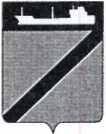 АДМИНИСТРАЦИЯ ТУАПСИНСКОГО ГОРОДСКОГО ПОСЕЛЕНИЯ               ТУАПСИНСКОГО РАЙОНА ПОСТАНОВЛЕНИЕот  16.11.2023                                                            № 1480г. ТуапсеО внесении изменений в постановление администрации Туапсинского городского поселения Туапсинского района           от 28 декабря 2017 года № 1953 «О размещении сведений омуниципальных услугах (функциях), предоставляемых(исполняемых) администрацией Туапсинского городского поселения Туапсинского района в реестре государственных и муниципальных услуг (функций) Краснодарского края и о реестре муниципальных услуг (функций) администрации Туапсинского городского поселения Туапсинского района»В соответствии с Градостроительным кодексом Российской Федерации, Земельным кодексом Российской Федерации, Федеральными законами от 06 октября 2003 г. № 131-ФЗ «Об общих принципах организации местного самоуправления в Российской Федерации», от 27 июля 2010 г. № 210-ФЗ «Об организации  предоставления  государственных  и  муниципальных  услуг», от 25 октября 2001 г. № 137-ФЗ «О введении в действие Земельного кодекса Российской Федерации», от 5 апреля 2021 г. № 79-ФЗ «О внесении изменений в отдельные законодательные акты Российской Федерации», п о с т а н о в л я ю:1. Внести в приложение № 1 к постановлению администрации Туапсинского городского поселения Туапсинского района от 28 декабря 2017 г. № 1953 «О размещении сведений о муниципальных услугах (функциях), предоставляемых (исполняемых) администрацией Туапсинского городского поселения Туапсинского района в реестре государственных и муниципальных услуг (функций) Краснодарского края и о реестре муниципальных услуг (функций) администрации Туапсинского городского поселения Туапсинского района» следующие изменения:- дополнить раздел 1.1. «Земельные и имущественные отношения» пунктом 35 «Выдача разрешения, на использование земель или земельных участков, находящихся в муниципальной собственности, для возведения гражданами  гаражей,  являющихся   некапитальными  сооружениями, либо для 2стоянки технических средств или других средств передвижения инвалидов вблизи их места жительства».2. Правовому отделу администрации Туапсинского городского поселения Туапсинского района (Кубынина Е.Н.) разместить настоящее постановление на официальном сайте администрации Туапсинского городского поселения Туапсинского района в информационно-телекоммуникационной сети «Интернет».3. Общему отделу администрации Туапсинского городского поселения Туапсинского района (Кот А.И.) обнародовать настоящее постановление в установленном порядке.4. Контроль  за  выполнением  настоящего постановления  возложить на начальника правового отдела администрации Туапсинского городского поселения Туапсинского района Кубынину Е.Н.5. Постановление вступает в силу со дня его обнародования.Исполняющий обязанности главыТуапсинского городского поселенияТуапсинского района							            А.В. Береснев